Microsoft Teams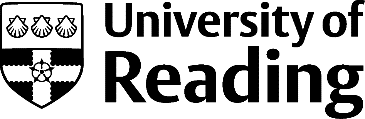 Quick Start GuideMicrosoft Teams Quick Start GuideTeams is being pushed out to all university owned Windows devices (part of weekly patch process), and is part of the standard Windows 10 build for new/restored devices.Part 1: Getting Teams & Getting StartedDo I have Teams? If you have Windows 10 Teams may be installed already, or it may have been part of your department’s requirements for the standard build.  To check, look in your Apps list. Press Start (Windows key ), then find Microsoft Corporation on the list, click on that and you should see Microsoft Teams. If you do, that means you do have the Teams application installed.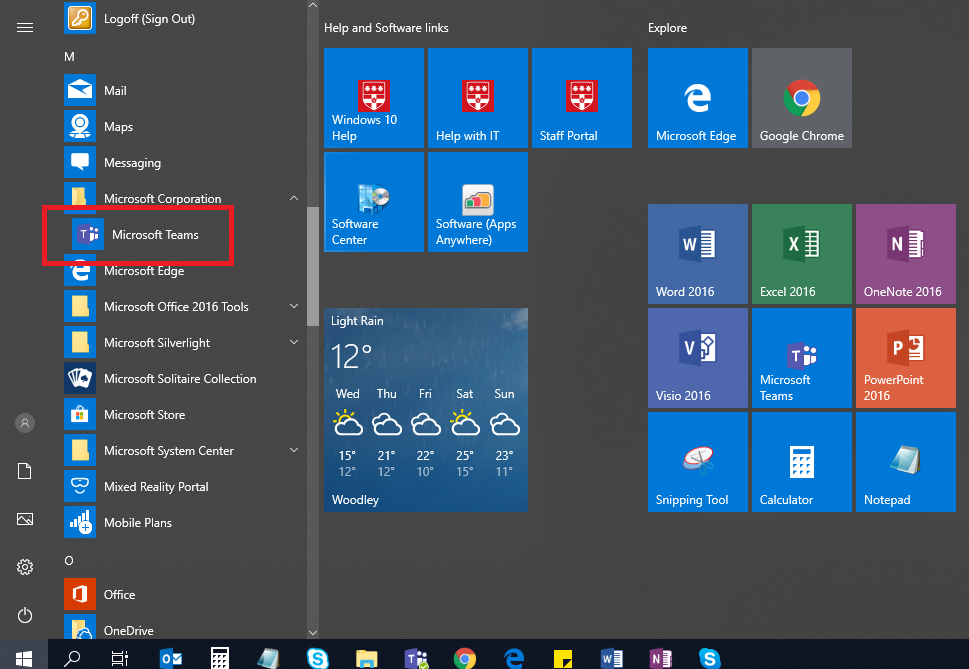 Don’t have Teams? How to get itYou can download the Windows desktop app here: https://teams.microsoft.com/downloadsAlternatively, you can use the web version. Log in with your university email address and password https://teams.microsoft.comMac user? You can download the desktop app for Mac here (OS X 10.10+) or use the web version: https://teams.microsoft.com/downloads Linux user? You will need to use the web version, as there isn't a Teams app for Linux (yet).Smartphone or Mobile user? You can download the Android or iOS client from your Store (search Microsoft Teams). The app requires at least Android 4.4 or IOS 10.0. It is not available for Windows phones). Log in with your university email address and password. Getting startedSigning inTo sign in, put in your university email address at the Teams prompt. As you have used a university email address, Teams will take you to the University log in page where your email address will be prefilled so you can log in to your existing organisation, so complete log in with your university password. 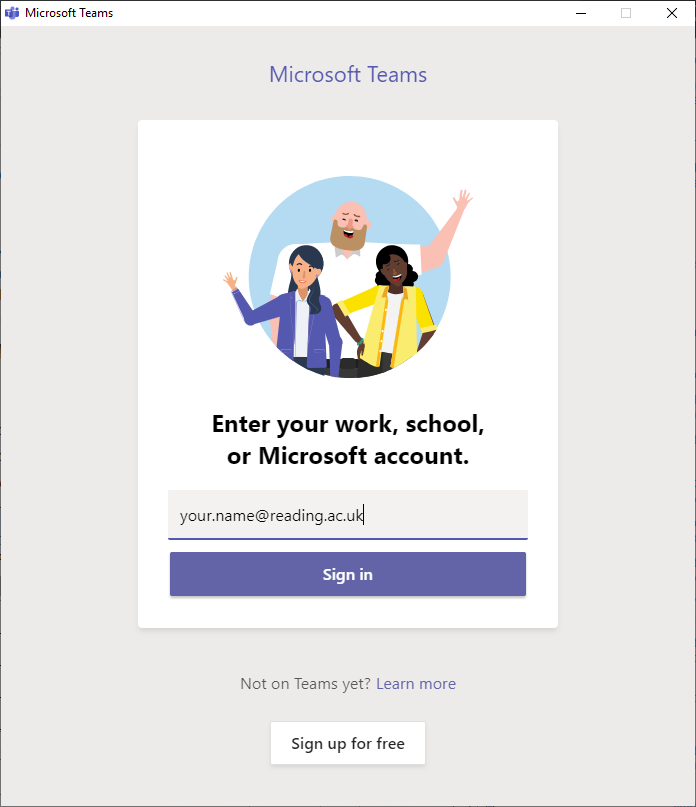 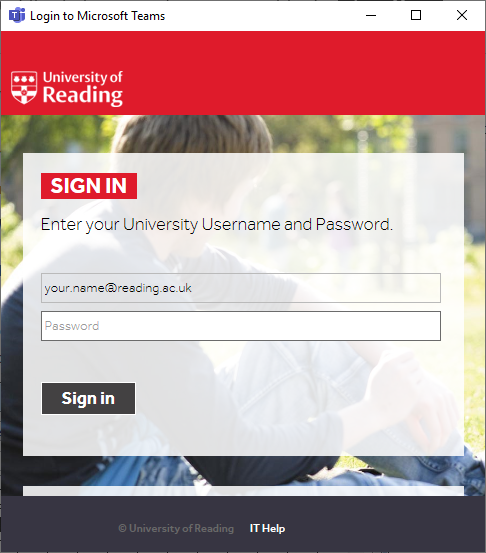 The Teams home pageThis is a Useful interactive demo to take you round Teams: https://teamsdemo.office.com/ Find a TeamHere are some University of Reading Teams to get you started. 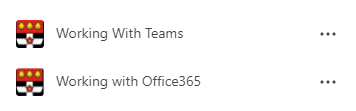 Working With Teams – here you can ask questions and join up with others who are using Teams
Working with Office365 – same purpose for Office 365.The link below will show you how to find a Team and ask to join in.https://support.office.com/en-us/article/find-and-join-a-team-9f284981-39a1-486d-b43d-ab2dcc4c1e0fOrdering a new TeamIf you need to order a new Team, please do this by logging onto the IT Self Service Portal: https://uor.topdesk.net/tas/public/login/formPlace a request – Office 365 Teams – Request a new TeamNB You don’t need to be signed up to a Team or channel to be able to chat, make calls or have meetings.  Starting using TeamsThe best way to learn about Teams is to start using it. Now you have Teams, here are a few things you can do straight away. Existing Skype for Business user? As Skype for Business will be going, it is worthwhile getting used to using Teams for these. Chat with anyone else https://support.office.com/en-gb/article/chat-and-share-files-in-teams-d7978db0-33b5-4ad3-93ac-ef0bd3c2a670?ui=en-US&rs=en-GB&ad=GBMake a call to a colleague https://support.office.com/en-gb/article/call-a-phone-number-from-teams-20d24ace-2851-4c29-8441-30dd2a5cf078*note internal calls only until migration has happened in Spring 2020.Set up meetings in Teams from Outlook https://support.office.com/en-gb/article/schedule-a-teams-meeting-from-outlook-883cc15c-580f-441a-92ea-0992c00a9b0fInstead of sending an email, send @mention(s) to the people you want to talk to and message them https://support.office.com/en-us/article/use-mentions-to-get-someone-s-attention-in-teams-eb4f059d-320e-454e-b111-03361d4d6855Collaborate on a document Screen sharing https://support.office.com/en-us/article/Share-your-screen-in-a-chat-in-Teams-2de1c624-7fbe-4b0a-99f2-33385e7d3f18Do a presentation https://support.office.com/en-gb/article/show-your-screen-during-a-meeting-90c84e5a-b6fe-4ed4-9687-5923d230d3a7?ui=en-US&rs=en-GB&ad=GBMicrosoft Teams training home page: https://support.office.com/en-us/teamsPart 2: Setting up Microsoft TeamsSetting up your Teams optionsHere are some things you will want to do before you start using Teams. These are one off set ups, or admin items that you will not be changing daily. Here are shortcuts to a specific topic, otherwise work through the rest of the document until you have everything set up:Start up Teams when my computer starts Changing your profile picture and presence (status) information NotificationsSetting up your audio device so you can make callsSetting up a secondary ringerSetting up voicemail and creating your voicemail messageCall options: Setting up how calls are handled (including call divert and forwarding)Changing your ringtone for different types of calls Voicemail and recording a voicemail messageCall groups (or group pick up) Delegates (or Boss/Admin)You need to raise a ticket in the IT Self Service Portal for these features: Call queues (or hunt groups)Auto attendant Start up Teams when my computer starts Profile picture – Settings -  General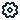 If you are using Teams for calling and chat, you should set Teams to “auto start” so that when you start up your computer, Teams starts too. Also, when you close Teams, you need to keep it running in the background so you are alerted to calls and chats. These are the recommended settings: 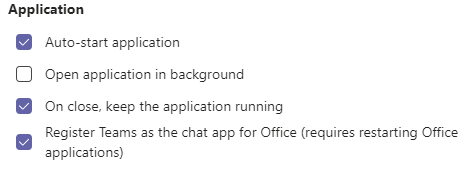 Microsoft Teams training link: https://support.office.com/en-us/article/change-settings-in-teams-b506e8f1-1a96-4cf1-8c6b-b6ed4f424bc7#bkmk_howdoigetmicrosoftteamstostartautomaticallyLimitations: If you are using a PC with headset, you will only be alerted to calls if your computer is awake and active, not on screensaver. If you have locked the screen or logged out, you won’t get any call notifications. For this reason, you should set up a secondary ringer (see the section “Setting up your audio device so you can make calls”), or call divert on no answer to a mobile number or voicemail (see the section “Voicemail and recording a voicemail greeting”).Changing your profile picture and presence (status) information Profile pictureIn the top right hand corner of the screen, there is a circle containing your initials (default) or a photo. If you click this, you will get your personal options (Settings).  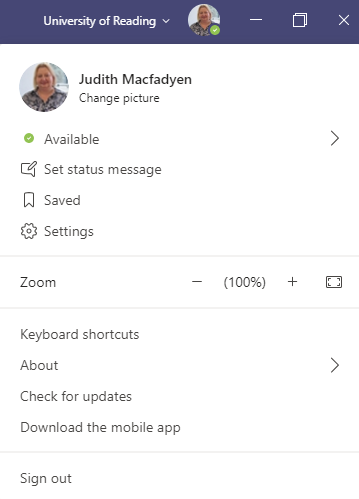 Microsoft Teams training link: https://support.office.com/en-us/article/Change-your-picture-in-Teams-7a711943-9248-420e-b814-c071aa8d9b9cPresence informationYou might see these other presence icons. Additional presence details are also automatically updated based on user activity (such as Available or Away), Outlook calendar states (such as In a meeting), or Teams app states (such as In a call, Presenting).Notifications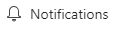 Profile Picture -  Settings –  General -  Notifications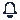 This section shows you how to change the amount of notifications you get from Teams. There are three levels of notification settings in Teams, plus you can configure some notifications as “Off”. Banner (also called “toast”) - a notification window that appears in the bottom right corner of your screen and then disappears a few seconds later. You can click this to be taken straight to the event (e.g. answer a call, send a chat reply).  Email – you also receive an email telling you about the new activity, with a link to the event. Only show in feed – you receive a notification in your Teams Activity feed . 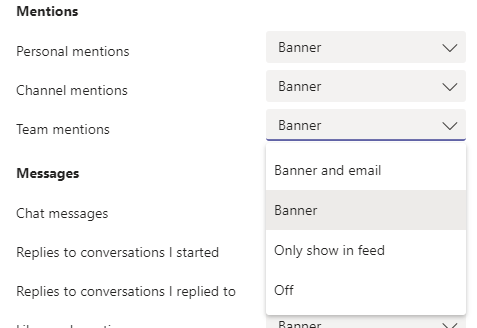 You can set up how often you want notification emails to come in (Other - missed activity emails):As soon as possibleOnce every 10 minutesOnce every hourOnce every 8 hoursDailyOffYou can also configure audio notifications (Other – Notification sounds):AllCall, mention or chatOff Setting up your audio device (e.g. headset) so you can make callsProfile Picture -   Settings – DevicesControl calls using a headset or other device in TeamsDo you use USB headsets, speakers, or other peripheral devices? You can use the physical buttons on these devices to answer calls, adjust audio volume, and mute and unmute yourself in Teams calls and meetings.Setting up your headsetYou can use your USB headset, or a Bluetooth wireless headset connected to your computer. Teams should automatically select an audio device connected and use that.To start using your headset:1. Plug the USB cable in to a spare USB port on your desktop, docking station or laptop. 2. In Teams, click on your initials or profile picture (top right of Teams screen), then go to Settings – Devices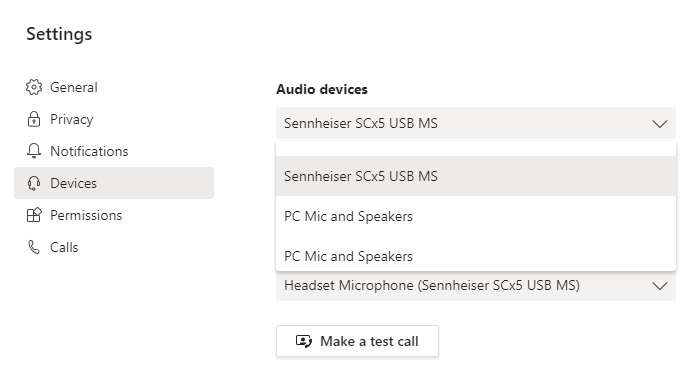 3. Sennheiser SCx5 USB MS (or headphones) will now appear in the list of audio devices. Select it to use it with Teams.4. Make a test call to check your audio settings. This is an automated response to check the microphone and speaker, as well as voice quality. You will get a results page to tell you everything is OK.You can now make calls with Teams.  You can check your camera here as well (if you have one).Setting up a Secondary ringer What is a secondary ringer?You can choose a secondary ringer from the drop down list of devices. This will allow you to hear your incoming Teams call from more than one device (e.g. your computer), even when a headset is plugged in. If you have the Teams app on your mobile, that will ring as well and does not need to be set up here. Note: You can answer incoming calls or upcoming meetings on any connected device.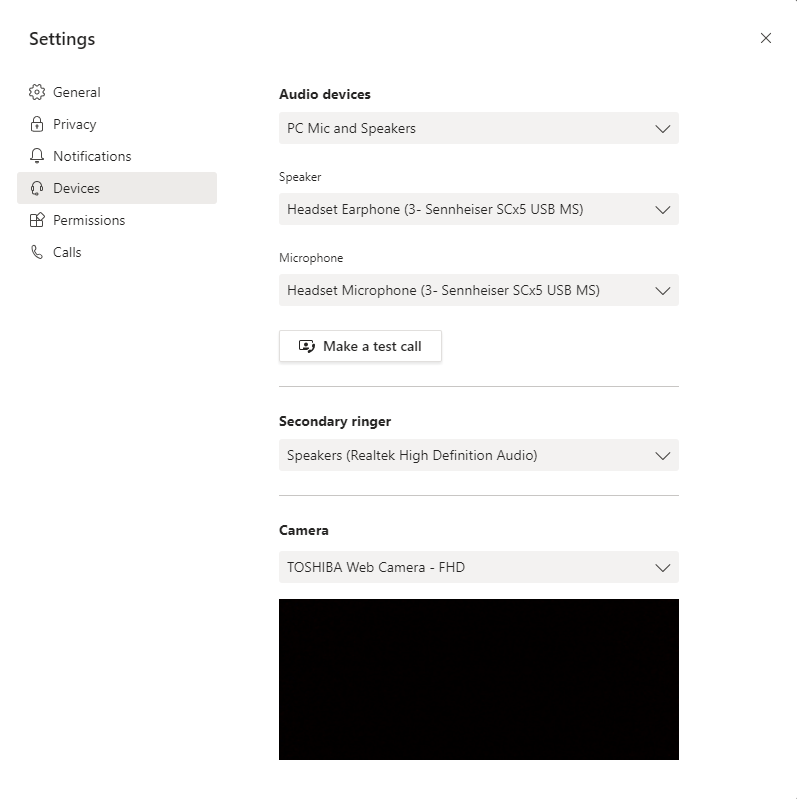 Example of set up for secondary ringer: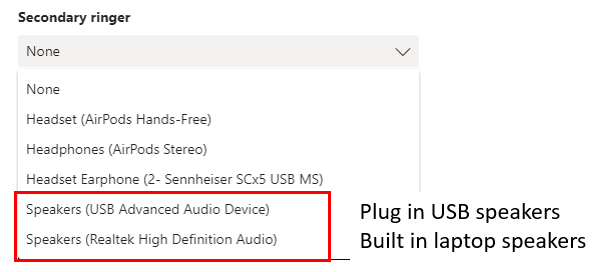 Call options: Setting up how calls are handled (including call divert and forwarding)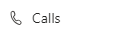 Profile picture –  Settings -  Calls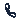 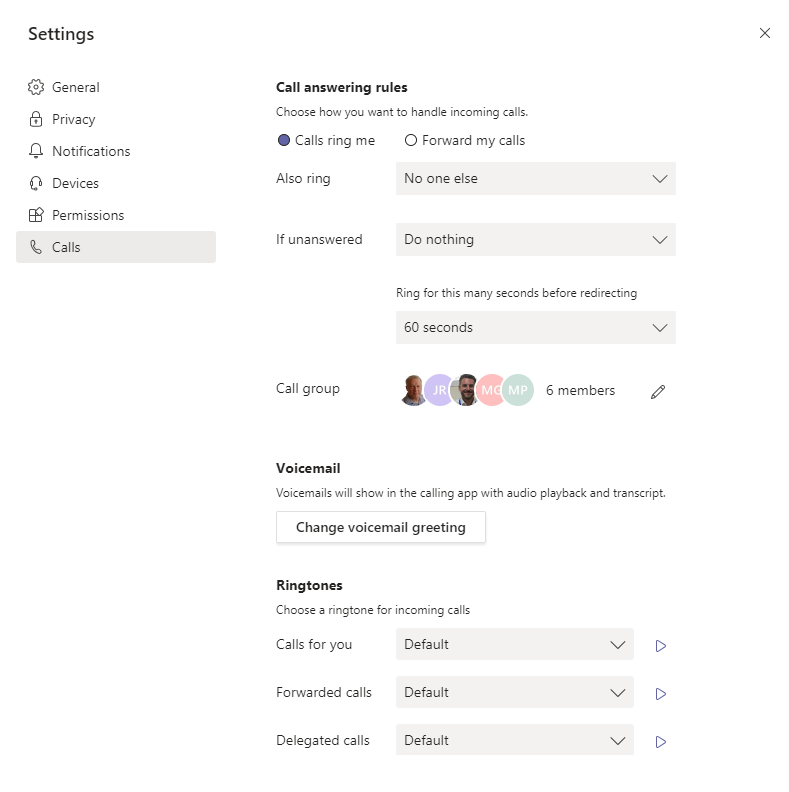 You have a few choices:Calls ring meNo one else (this is the default)New number or contact – Teams will prompt you to add a number or contactCall group – Teams will prompt you to set one upIf unansweredDo nothing (this is the default)VoicemailNew number or contact – Teams will prompt you to add a number or contactCall groupRing for this many seconds before redirecting (choice up to 60 seconds)The standard call answering rule for an individual would be Calls Ring Me, and if unanswered, Go To Voicemail. Forward my callsVoicemail (this is the default)New number or contactCall groupIf you are going to be away for a long time, an all-day meeting or holiday for example, you could set up to forward all calls straight to voicemail. In this instance, your phone wouldn’t ring. Microsoft Teams training link: https://support.office.com/en-us/article/call-forwarding-call-groups-and-simultaneous-ring-in-teams-a88da9e8-1343-4d3c-9bda-4b9615e4183eChanging your ringtone for different types of callsProfile picture –  Settings -  CallsThere are currently 15 different ringtones to choose from.If you cover other phones or are a delegate, it’s useful to choose different ringtones to tell you where the call has come from. For example, you can have a different ring tone for:Calls for youCalls forwarded to youDelegated callsManage your call settings in Teams: https://support.office.com/en-gb/article/manage-your-call-settings-in-teams-456cb611-3477-496f-b31a-6ab752a7595fVoicemail and recording a voicemail greetingProfile picture –  Settings -  CallsSetting up your voicemail greetingEveryone has voicemail as standard. You can add a personalised message, so your caller knows they have the correct person. People are much more likely to leave a message if they hear your voice. Alternatively, you could leave instructions, e.g. email me. 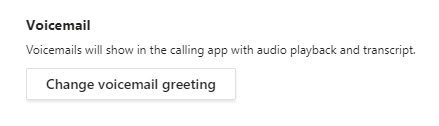 If you click “Change voicemail greeting” this launches a call with the voicemail system where you can record your voicemail message.Accessing and managing your voicemailVoicemails are accessed through the Calls tab (desktop app or website), or through your voicemail button (phone).  Teams gives you a written transcript of the message left as well as a recording. 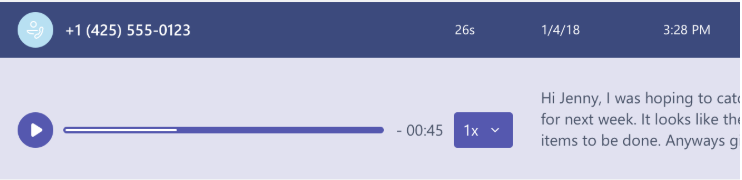 Check your voicemail in Teams: https://support.office.com/en-us/article/check-your-voicemail-in-teams-f8d568ce-7329-4fe2-a6a2-325ec2e2b419Call group (or group pick up)Profile picture –  Settings -  CallsHere you can set up a list of people who can pick up your phone if it goes unanswered.  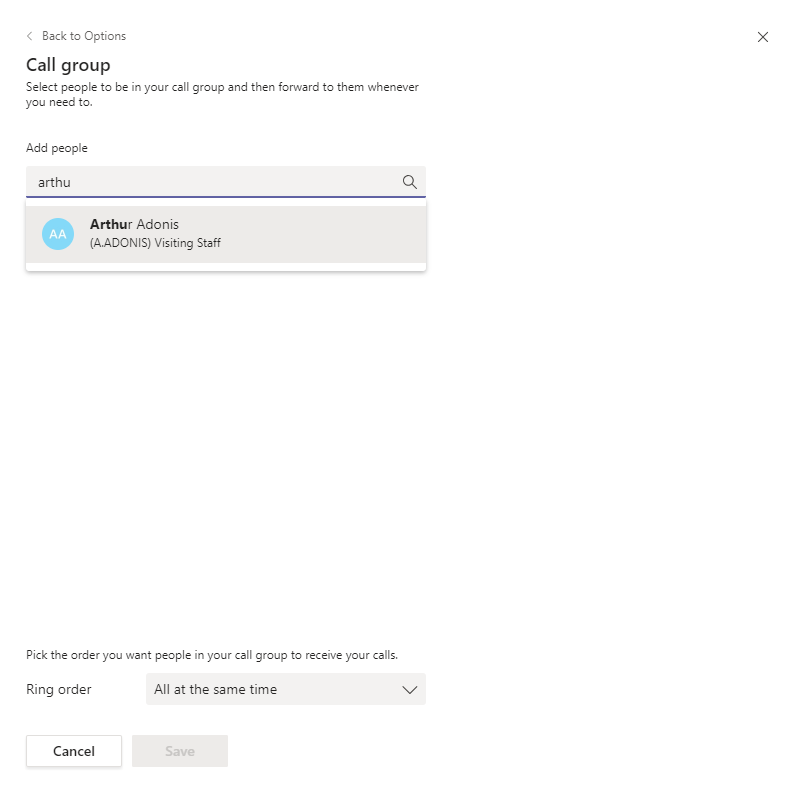 Microsoft Teams training link: https://support.office.com/en-us/article/call-forwarding-call-groups-and-simultaneous-ring-in-teams-a88da9e8-1343-4d3c-9bda-4b9615e4183eDelegates (or Boss/Admin)Profile Picture -   Settings –   General - Delegation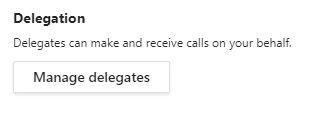 A delegate is someone who makes and receives calls on your behalf. Any calls for you will come through to your delegate(s) as well as (or instead of) your phone, and they are able to manage calls for you.  You can choose whether your phone rings as well, and your delegate(s) can choose how they are alerted to calls for you. 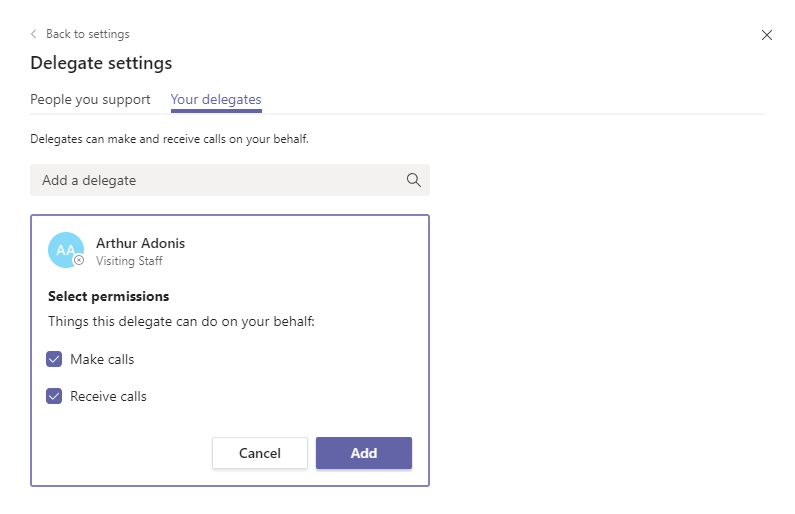 If you are a delegate for someone else, this is also where you can choose how you are notified when a call comes in. Microsoft Teams training link: https://support.office.com/en-us/article/share-a-phone-line-with-a-delegate-16307929-a51f-43fc-8323-3b1bf115e5a8See also: Setting up your calling options (including call divert) and Call group (or group pick up)Call queues (or hunt groups, team line)How to order call queueRequirements have been gathered to identify who already has a call queue, and these will be moved over by IT. If you haven't already discussed this, please contact the project team to help you move over your existing call queue, hunt group or team line. In the future, you will need to raise a request in the IT Self Service Portal, as this will be set up by IT Services through the Teams admin account.Do I need to order a call queue, or can I use a call group?Call Group – Inbound calls are directed to a group of employees (“call group”) and rings all phones at the same time, or rings each person in turn if there aren’t many people in the group. You can set this up yourself through Teams: Call group (or group pick up)Call Queue (hunt group) – Inbound calls are directed into a queue, where the caller is on hold for an available employee.  This is often combined with an auto attendant.You need a Call Queue to be set up for you if you want:A single dedicated number which isn’t assigned to a person Intelligent call distribution between employeesFurther reading: https://docs.microsoft.com/en-us/microsoftteams/create-a-phone-system-call-queueAnywhere 365 Unified Contact CenterThis is available if you need to have advanced call centre features, for example:Reporting information, such as time taken to answer calls, number of calls dropped, etc.Supervisor drop in, take over calls, review conversations, or provide support during callsMore call distribution optionsReal time monitoring of call activityDuring the project, requirements have been gathered to identify who needs to have Anywhere 365.Auto attendantAuto attendant allows you to create menu prompts (e.g. "Press 1 for Sales, Press 2 for Services") and set up menu options to route calls based on what the user selects. Menu prompts can be created by using text-to-speech (system-generated prompts) or by uploading an audio file that has been recorded. People calling in can use the phone keypad to navigate menus, or speech recognition uses voice commands for hands-free navigation.How to order an auto attendantRequirements have been gathered to identify who already has an auto attendant, and these will be recreated. If you haven't already discussed this, please contact the project team. For a new auto attendant, you will need to raise a request in the IT Self Service Portal, as this will be set up by IT Services through the Teams admin account.Further information:  https://docs.microsoft.com/en-us/microsoftteams/create-a-phone-system-auto-attendantAudio conferencingAudio Conferencing enables people to join Teams meetings from a regular phone by dialling a specific phone number and entering a conference ID. We will have asked you on the requirements form whether you need to set up meetings with a dial in number, as you need an additional licence. If you haven't already discussed this, please contact the project team.Alternatively, you can raise a ticket in the IT Self Service Portal.Icon Presence StatusDescription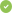 AvailableYou're online and available for other contacts to call.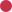 BusyYou’re busy and don’t want to be interrupted. You will still get calls. 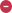 Do not disturbYou don’t want to be disturbed. This stops the phone from ringing when others call you. If activated, callers hear a tone indicating that your phone is busy; the call is blocked and your phone's touch screen indicates 'Missed Calls'.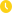 Be Right BackYou'll be away briefly and you'll return shortly.AwayYou want to hide your status and appear to others you're currently away.Icon Presence Status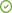 Available Out of officeIn a callIn a meeting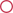 In a call out of officePresentingAway Last Seen (with a time)Off work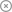 Offline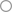 Status unknown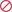 Blocked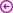 Out of office